СОВЕТ  ДЕПУТАТОВСЕЛЬСКОГО  ПОСЕЛЕНИЯ  ТАЛИЦКИЙ  СЕЛЬСОВЕТ Добринского муниципального районаЛипецкой области 23-я сессия VI-го созываРЕШЕНИЕ07.07.2022г.                                с. Талицкий Чамлык                                № 83-рсОб избрании главы сельского поселения  Талицкий сельсовет Добринского муниципального районаЛипецкой области  Российской Федерации	Рассмотрев протокол итогового заседания конкурсной комиссии по проведению конкурса по отбору на должность главы сельского поселения Талицкий сельсовет Добринского муниципального района Липецкой области Российской Федерации от 30.06.2022 № 3 (прилагается), учитывая результаты голосования по избранию главы сельского поселения Талицкий сельсовет Добринского муниципального района Липецкой области Российской Федерации, руководствуясь Федеральным законом от 06.10.2003 №131-ФЗ «Об общих принципах организации местного самоуправления в Российской Федерации, Законом Липецкой области от 02.10.2014 №322-ОЗ «О некоторых вопросах местного самоуправления в Липецкой области», ст.35 Устава сельского поселения Талицкий сельсовет, Порядком проведения конкурса по отбору кандидатур на должность главы сельского поселения Талицкий сельсовет Добринского муниципального района Липецкой области Российской Федерации, Совет депутатов сельского поселения Талицкий сельсовет	РЕШИЛ:	1.Избрать главой сельского поселения Талицкий сельсовет Добринского муниципального района Липецкой области Российской Федерации Сатина Владимира Валентиновича.	2.Опубликовать настоящее решение в районной газете «Добринские вести».	3.Настоящее решение вступает в силу со дня его принятия.Председатель Совета депутатовсельского поселенияТалицкий сельсовет                                                                       Т.В. Васнева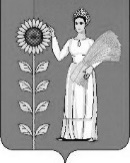 